Approved by the Director of Public Health
under section 86(1A) of the Food Act 2003Food BusinessRisk-Classification SystemEffective 1 February 2022 (v2.0)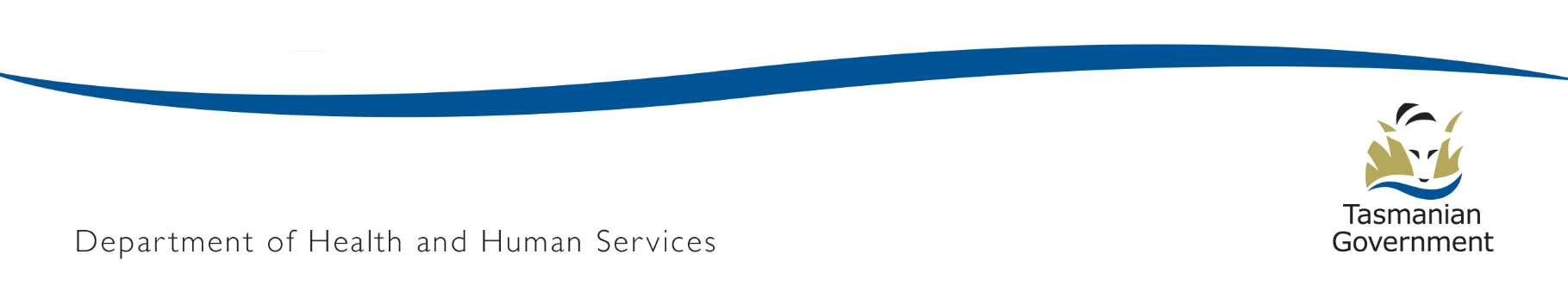 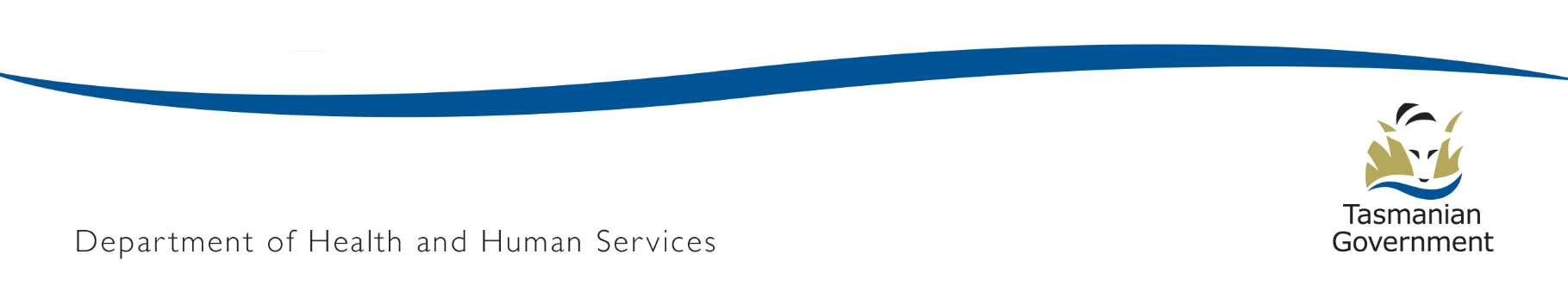 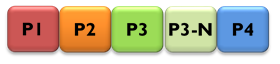 This document contains the legal framework for councils to classify food businesses
for registration and notification purposes under the Food Act 2003   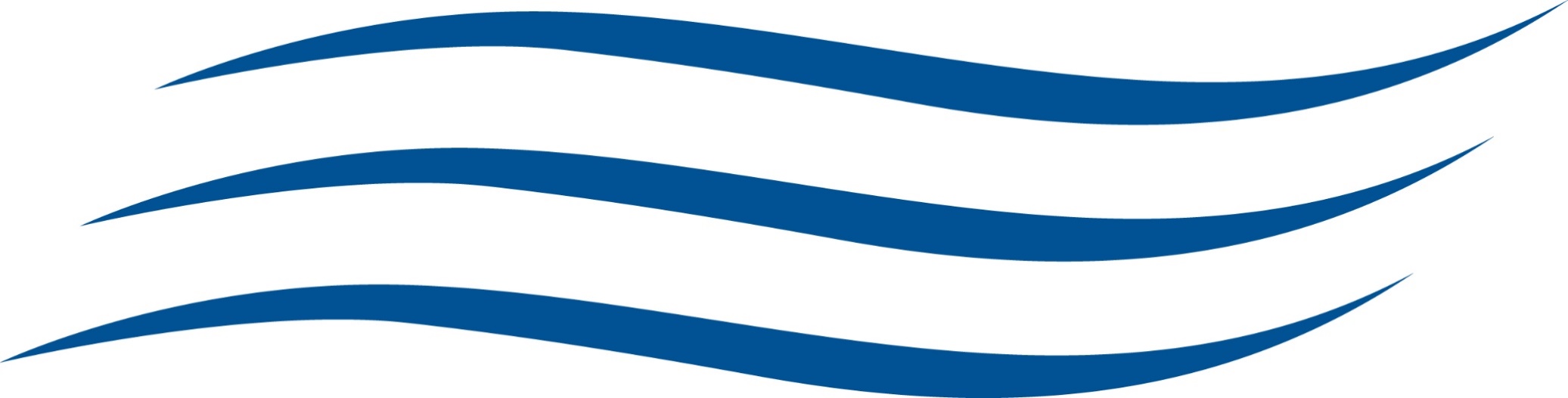 Table of ContentsPART A	Approval Statement & Version Notes	1Approval statement	1Version notes	1PART B	Introduction	2This document	2Legal framework	2Overview of the system	2Acknowledgements	3PART C	Definitions	4PART D	Classifying a food business	7Clause 1. Council to classify	7Clause 2. Determine if business can be classified	7Clause 3. Determine the business sector	8Clause 4. Determine the types of food and food handling activities	9Clause 5. Assign the risk category	9PART E	Risk-classification tables	10Retail sector	10Service sector	12Manufacture sector	13Wholesale sector	20PART F	High, medium & low risk foods	22PART G	Quick reference guide	23Approval Statement & Version NotesApproval statementI, Dr Mark Veitch, being and as the Director of Public Health, acting pursuant to section 86(1A) of the Food Act 2003 (the Act), hereby:approve this document, being the Food Business Risk-Classification System, as the approved risk-classification system for the purposes of section 86(1A) of the Act; anddetermine that the Food Business Risk-Classification System comes into effect on
and from 1 February 2022.Dated this 13 January 2022Dr Mark VeitchDirector of Public HealthVersion notesIntroductionThis documentThis document contains the risk-classification system approved by the Director of Public Health under section 86(1A) of the Food Act 2003.  Under that section, councils must use this system to classify food businesses for registration and notification purposes under the Act.Legal frameworkThe Food Act applies to all Tasmanian businesses that sell food or handle food intended for sale.  It:ensures food for sale is safe and suitable for human consumption creates offences for misleading conduct in the sale of foodadopts the Australia New Zealand Food Standards Code.Enforcement of the Act is a joint responsibility of the Department of Health and councils.  Under the Act, food businesses must either give notice to, or register with, the relevant council.The Director of Public Health issues a Gazette notice setting out which businesses must register (section 86).  All other food businesses must notify unless exempt under regulations or the Food Standards Code (sections 84 and 85).The relevant council is the council for the municipal area where the food business is located (section 87).  If the food business is conducted from a mobile structure in multiple municipalities then the business need only notify or register with one council (sections 84 and 88).Under the current Gazette notice, a food business must register if assigned risk category P1, P2, or P3 by a council under the Food Business Risk-Classification System approved by the Director of Public Health under section 86(1A) of the Act.Overview of the systemThe Food Business Risk-Classification System is a system for classifying food businesses into risk categories based on food types and food handling activities.  It is based on the national food safety risk-profiling framework.The system has five categories, ranging from the highest risk category of P1, through P2 and P3, to the lowest risk categories of P3-N and P4 (the letter ‘P’ is used as a shorthand for ‘priority’).  For ease of reference, each category is assigned a colour as follows: 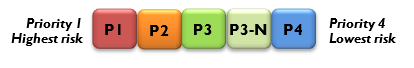 A council will identify the business sector and the types of food sold or handled by the business and then assign a risk category.  Businesses classified as P1, P2 or P3 must register, and those classified P3-N or P4 must notify. The Department of Health has developed recommended inspection frequencies for each risk category.  AcknowledgementsThe Department of Health gratefully acknowledges the support and assistance provided by SA Health in developing the risk-classification system and explanatory material.DefinitionsUnless the contrary intention appears, a word or phrase used in this document that appears in the table below has the meaning given by that table.  Any other word or phrase has the meaning given by the Food Act 2003.Classifying a food businessClause 1. Council to classifyWhere a council has been notified or otherwise becomes aware that -a food business is located in its municipal area; ora food business located in its municipal area has changed, in whole or in part, its food handling activities or the types of food it sells or handles -the council must:in accordance with clause 2, determine whether the business can be classified under the Food Business Risk-Classification System; andwhere a business can be classified, classify it according to clauses 3, 4 and 5; andwhere a business cannot be classified because one or more of the matters in clause 2(1)(a)-(g) are present, remove any risk category previously assigned to a business by a council under the Food Business Risk-Classification System.Clause 2. Determine if business can be classified A food business can be classified by a council under the Food Business Risk-Classification System unless:the business handles food only by transporting or delivering it in a food transport vehicle;the business handles food only as part of a food education or training activity and the prepared food is not for further sale;the business involves the handling of only live animals;the business involves the handling of food only by an in-home care provider and the food is prepared in the client’s residence or in the presence of the client;the business involves the handling of food only by a family day care educator within the meaning of the Education and Care Services National Law (Tasmania);the business operates as part of or in connection with dairy premises to which a licence under the Dairy Industry Act 1994 relates and does not involve the sale or handling of food other than dairy produce (the underlined words have the meaning given by the Dairy Industry Act 1994); orthe business operates as part of or in connection with another business to which a food safety scheme applies under the Primary Produce Safety Act 2011 and the other business does not involve the substantial preparation and service of food for immediate consumption.Clause 3. Determine the business sectorA council must identify which business sector or business sectors in clause 3(2) apply to the food business.The business sectors are:Retail sector:a food business is in the retail sector if it sells food to the public that is not processed on the business premises other than being sliced and/or weighed (eg delicatessen products); repacked; or reheated and
hot-held (eg RTE cooked foods); andthe food is generally not intended to be consumed on the business premises.Service sector:a food business is in the service sector if it makes and/or serves RTE food for immediate consumption, whether consumed at the business premises or elsewhere, and whether or not delivered (by the food business or otherwise).Manufacture sector:a food business is in the manufacture sector if it:physically or chemically transforms one food type into another food type or food product; andfor the avoidance of doubt:the repacking of food from bulk into smaller amounts does not itself physically or chemically transform food for the purposes of clause (A); and food may be sold by the business via wholesaler, direct to other businesses, or direct to the public.Wholesale sector:a food business is in the wholesale sector if it sells food primarily to businesses in the retail and service sectors or is otherwise involved in pre-retail distribution activities such as importing and wholesale storage; andbusiness activities may or may not involve food packing.Clause 4. Determine the types of food and food handling activitiesFor each business sector in clause 3 that applies to the food business, a council must refer to the corresponding table or tables in Part E and, having regard to the descriptions in the second column of those table(s) and examples in the third column, identify:which of the food types listed in the first column of the table(s) the business sells or handles; andthe corresponding risk category listed in the fourth column of the table(s), being either P1, P2, P3, P3-N, or P4.Clause 5. Assign the risk categoryThe risk categories are, in descending order of risk:P1P2P3P3-NP4.From all the risk categories identified in clause 4, a council must identify the highest risk category.Subject to clause 5(4), a council must assign to the business the highest risk category identified in clause 5(2)Where the highest risk category identified in clause 5(2) relates to an industrial scale food type, a council must, before acting under clause 5(3), consult with Public Health Services within the Department of Health.Risk-classification tablesNote – the alphanumeric reference (ref) in column 1 of the tables is for navigation purposes and cross references the quick reference guide at Part G.Retail sectorSells food to the public that is not processed on the premises other than being sliced/weighed (eg at deli); repacked; or reheated and hot-held (eg RTE cooked foods).  Food is generally not intended to be consumed on the premises.Service sectorMakes and/or serves RTE food for immediate consumption, whether consumed at the business premises or elsewhere, and whether or not delivered (by the food business or otherwise).1 If the food service business handles low or medium risk food only and the food is provided complimentary as part of another service (eg hair dressing, car servicing, art event), the business may be excluded from risk-classification at the discretion of the regulator, with consideration of the type and amount of food served and the way it is provided.Manufacture sectorPhysically or chemically transforms one food type into another food type or food product.  Does not include repacking from bulk into smaller amounts.  May be sold via wholesaler, direct to other businesses, or direct to the public.Note – a heavy line at the beginning of a row indicates there are both industrial scale and non-industrial scale options in the table.  Clause 5(4) requires consultation with PHS before a council assigns a risk category to industrial scale activities. Wholesale sectorSells food primarily to businesses in the retail and service sectors or is otherwise involved in pre-retail distribution activities such as importing and wholesale storage.  May or may not involve food packing.High, medium & low risk foodsThe following table contains examples of high risk, medium risk, and low risk foods:Quick reference guideThe tables shown are a navigation tool only. They summarise and cross reference the types of food and food handling activities contained in the risk-classification tables at Part E. They must not be relied upon to classify a food businessKey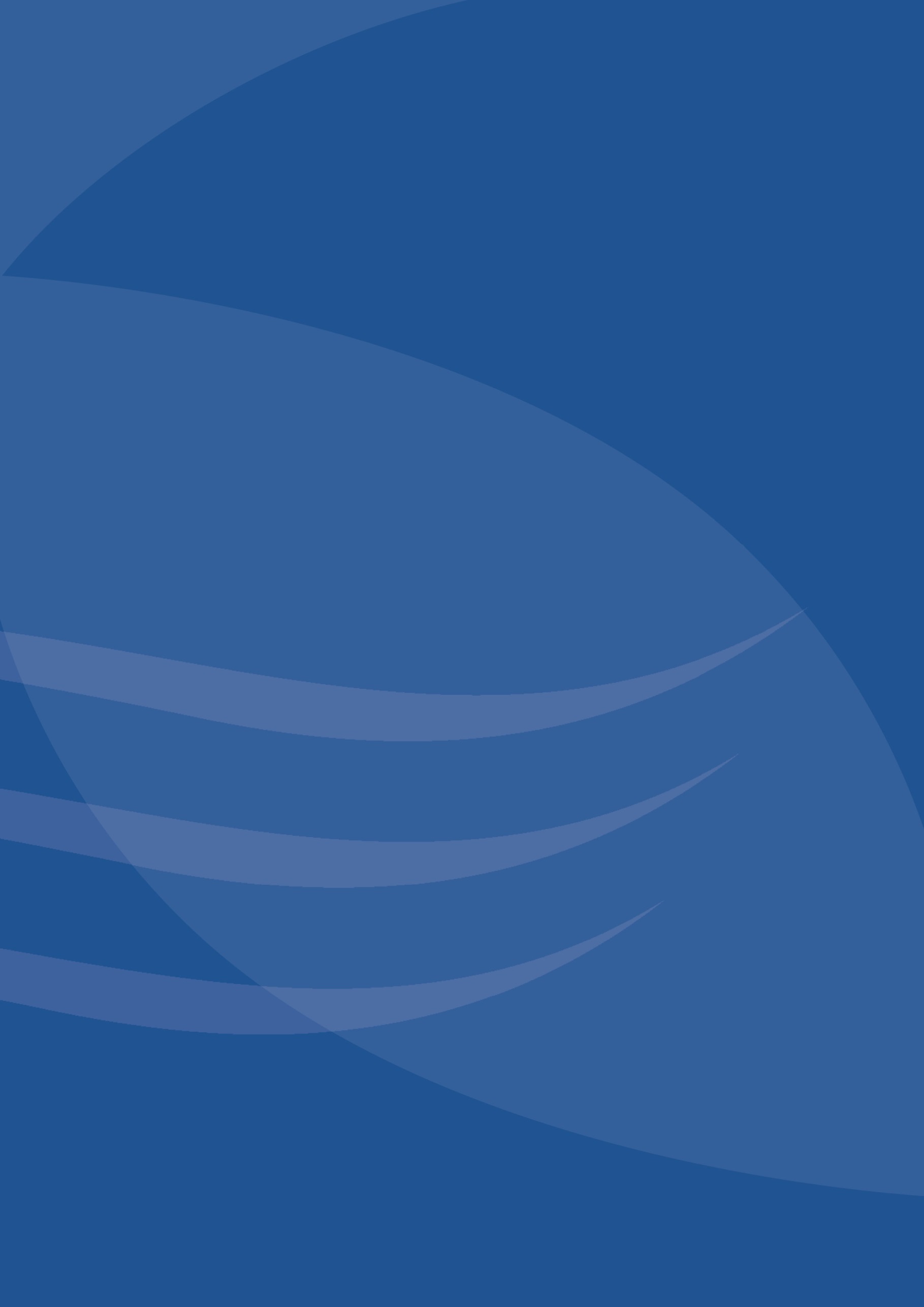 VersionStart dateEnd dateChanges1.05 July 201931 January 2022Original version approved under section 86(1A) of the Food Act 20032.01 February 2022CurrentModifications after use, including:additional exemptions included under Part D Clause 2new classifications added for retail of frozen food (R12), and manufacture of freeze dried food (M30) and starter cultures (M31)changes to manufacture of bakery products (M2) and fermented or acidified fruit and vegetables (M29) minor amendments throughout.Word or phraseDefinitionActmeans the Food Act 2003cook-chill foodmeans food (often meals) that:has been fully cooked, then cooled by controlled chilling (eg blast chilling), then stored at a temperature above freezing point (≤5°C) prior to regeneration and/or serving;is typically reheated prior to consumption;is not sterile and its safety is based on a combination of: a minimal heat treatment (usually at 70-75°C) intended to minimise loss of sensory and nutritional quality;refrigerated storage;limited shelf life;packaging (eg vacuum or modified atmosphere packaging); in some cases, the intrinsic properties of the foods (eg low pH or water activity, addition of bacteriocins etc)(examples of cook-chill processing include:cooking individual components, chilling and then packing in the final container;cooking individual components, packaging and sealing in the final container, then chilling;sous-vide – packing meal components, then pasteurising which provides for a longer shelf life under cold storage because of the reduced risk of post-process recontamination)councilmeans a council within the meaning of the Local Government Act 1993foodhas the meaning given by the Actfood businesshas the meaning given by the Actfood education or training activitymeans an activity where food handling, preparation, hospitality or catering is taughtfood transport vehiclehas the meaning given by the Acthandlinghas the meaning given by the Acthigh riskin relation to food, means the food may contain pathogenic microorganisms and will support formation of toxins or support growth of pathogenic microorganisms(examples of high risk foods appear in Part F)hot-heldmeans previously cooked RTE food held at a temperature at or above 60ºClow riskin relation to food, means the food:is unlikely to contain pathogenic microorganisms and will not support their growth; andis unlikely to contain harmful natural toxins, chemicals or foreign matter(examples of low risk foods appear at Part F)medium riskin relation to food, means the food:may contain harmful natural toxins or chemicals introduced at steps earlier in the food supply chain; ormay contain pathogenic microorganisms but will not normally support the formation of toxins or growth of pathogenic microorganisms due to food characteristics; oris unlikely to contain pathogenic microorganisms due to food type or processing but may support the formation of toxins or growth of pathogenic microorganisms(examples of medium risk foods appear at Part F)municipal areameans a municipal area within the meaning of the Local Government Act 1993non-perishablemeans food that:does not support microbial growth and so is shelf stable; anddoes not require refrigerated storage; andincludes low risk food and some medium risk foodPHSmeans Public Health Services within the Department of Healthperishablemeans food that:supports microbial growth and so will eventually deteriorate and spoil; andtypically requires refrigerated or frozen storage to extend shelf life; andincludes high risk food and some medium risk foodpotentially hazardous foodmeans food that must be kept at certain temperatures to minimise the growth of any pathogenic microorganisms that may be present in the food or to prevent the formation of toxins in the foodprocessedin relation to food, means activity to prepare food for sale including chopping, cooking, drying, fermenting, heating, pasteurising, thawing, washing, or a combination of these activities ready-to-eat foodmeans food that is ordinarily consumed in the same state as that in which it is sold (without further cooking or similar processing);it does not include:nuts in the shell;whole, raw fruits and vegetables that are intended for hulling, peeling or washing by the consumer RTEmeans ready-to-eat foodsellhas the meaning given by the ActFood TypeRefDescriptionExamplefoods / businessRisk categoryCommentAlcoholic beverages R1Business sells alcohol to the public for consumption off the premises only.Bottle shopP4NotifyProducts are usually pre-packaged. An exception is port from a port barrel.Bakery products – high risk fillingsR2Business sells baked goods containing high risk fillings. Food may be reheated or hot-held.Cakes filled with fresh creamCustard-filled pastriesMeat piesEgg-based fillingsP2RegisterHigh risk fillings may allow pathogen growth but the retail outlet does not contribute significantly to the safety of the product. Bakery products – low risk or medium risk fillings or no filling – unpackagedR3Business sells unpackaged bread and baked goods that are not filled or have low risk or medium risk fillings only.Unpackaged bakery products filled with jam or mock creamUnpackaged breadUnpackaged biscuitsP3-NNotifyFood is unpackaged so the risk of recontamination needs to be considered.Continental-type delicatessen foodR4Business sells delicatessen foods that are high risk, processed (heat or non-heat treated), RTE, requiring refrigeration or reheating. Business may be portioning, slicing and weighing.AntipastoCaviarCheeseCured meatsFermented or smoked productsPateP2RegisterMany of the foods sold in a delicatessen require refrigeration for control of microbial growth.  Prevention of recontamination by the business is critical to product safety. Frozen foodR12Business sells frozen packaged food.Frozen fruit and vegFrozen fish Frozen ready mealsP3-NNotifyPackaging protects food from contamination. Frozen storage and display reliably controls pathogens in food. High risk foodR5 Generic category. If the food type is listed elsewhere in this table, that food type and risk category must be used.Business sells high risk foods that are generally RTE and packaged. Refrigerated storage.SandwichesFruit saladCut fruit Cut vegetables that won’t be cooked (eg carrot sticks) Supermarkets that are not processing foods (eg no instore bakery)P2RegisterMany of these foods require refrigeration for control of microbial growth.  Prevention of recontamination by the business is critical to product safety.Low risk food  – packagedR6Generic category. If the food type is listed elsewhere in this table, that food type and risk category must be used.Business sells only low risk food that is pre-packaged. Does not repack food.Packaged breadSoft drinksChemistVending machineB&B providing packaged UHT milk and cerealP4Notify Packaging provides protection against recontamination. Foods do not require refrigeration for safety.Low risk or medium risk food  – unpackagedR7Generic category. If the food type is listed elsewhere in this table, that food type and risk category must be used.Business sells only low risk or medium risk foods that are unpackaged. May include repacking bulk ingredients into smaller units for sale. Dried fruit and nutsRepacking dry ingredients from bulk (eg grains, flour, spices, nuts, tea)Self-service of bulk dry ingredientsP3-NNotifyRisk of recontamination needs to be considered.  Some foods may be refrigerated for quality or to extend shelf life.Medium risk food  – packagedR8Generic category. If the food type is listed elsewhere in this table, that food type and risk category must be used.Business sells only medium risk food that is pre-packaged. Does not repack food.Pasteurised milkChocolateCanned foodNewsagent Vending machineB&B providing pasteurised milkP3-NNotifyPackaging provides protection against recontamination. Some foods may be refrigerated for quality or to extend shelf life. Raw meat and poultryR9Business sells raw meat and poultry (high risk food). Refrigerated, not intended to be eaten raw.BeefFresh chickenP2RegisterClassified P2 as the retail outlet does not contribute significantly to the safety of the product.SeafoodR10Business sells fish and shellfish (high risk food). Raw or processed. Refrigerated or frozen storage. FishMolluscs CrustaceansFishmongerP2RegisterClassified P2 as the retail outlet does not contribute significantly to the safety of the product.Whole fruit and vegetables or
cut non-RTE vegetablesR11Business sells fresh (unprocessed), whole (uncut) fruit and vegetables or cut vegetables that are typically cooked before eating. Ambient or refrigerated storage. Packaged or unpackaged food.Whole fruitPotatoesCut pumpkinStir-fry vegetable packsGreen grocerRoadside fruit and vegetable stallP3-NNotifyFor whole fruit and vegetables, the surface of food may be contaminated but will not support pathogen growth due to food surface characteristics.Food TypeRefDescriptionExamplefoods / businessRisk categoryCommentHigh risk food –prepared in advance(˃4 hrs)S1 Business makes and/or processes (eg cooks) and serves food. Time delay (>4 hours) before serving (possible cooling, refrigerated storage, reheating, or hot-holding).Or business makes raw egg products in advance (regardless of product pH).SushiRaw egg saucesHot BBQ chickenSoft serve ice cream (not from self-pasteurising machine)P1RegisterRisk of cross-contamination from ingredients. History of outbreaks where meals are prepared in advance (eg Salmonella, Campylobacter).Hot-holding or poor cooling of foods supports growth of spore-forming pathogens. Carefully consider use of leftovers.High risk food –express order (˂4 hrs)S2Business makes and/or processes (eg cooks) and serves food. Direct make/serve operation, intended for immediate consumption.Or business makes soft serve or hard frozen ice cream in advance.Fast foodJuice barHot BBQ chickenSoft serve ice cream (from self-pasteurising machine)Ice cream (hard frozen)P2RegisterCross-contamination risk from preparation of food.Ice cream (hard frozen) might be prepared in advance but frozen storage reduces risk. Self-pasteurising soft-serve machines apply a regular heat treatment to reduce pathogen load.High risk food – no processingS3 Business serves high risk food that it did not make and/or process. Can be refrigerated or warmed and hot-held prior to sale. Hot dogs/dim simsSoupSandwichesP2RegisterCould also be a P2 Retail of high risk food if food is not intended to be consumed within a short period of time (<4 hrs). Low risk food – packagedS4Business serves packaged low risk food. The business may open the package. 1 Bar serving canned beerP4NotifyPackaging provides protection against recontamination.Low risk food – unpackagedS5Business makes and/or serves unpackaged low risk foods. 1 Bar serving drinks in glasswareWine tasting Popcorn/fairy flossP3-NNotifyFood is unlikely to be contaminated and will not support pathogen growth.Medium risk foodS6Business makes and/or serves medium risk foods. May use refrigerated storage. 1Ice cream vans (not making ice cream from ingredients)Bubble teaSlushiesCoffee vansP3RegisterMay contain pathogenic microorganisms but will not normally support their growth or the formation of toxins due to food characteristics.Food TypeRefDescriptionExamplefoods / businessRisk categoryCommentBakery products – high risk fillingsM1Business makes baked goods that contain high risk fillings. Includes fresh and frozen products. Factory-based or home-based premises.Cake or pastry with high risk fillings or decorations (eg custard, fresh cream, mousse)Pie or pastie (meat, fruit or vegetable)QuicheP1RegisterControls are unreliable as evidenced by repeated problems with Salmonella.  Product requires refrigerated or frozen storage to minimise pathogen growth and toxin formation.Bakery products – low risk or medium risk fillings or no fillingM2 Business makes baked goods with no filling or with low risk or medium risk fillings or decorations.Or business makes icing or decorations that contain raw egg.Or business makes lemon curd.Does not include plain bread/rolls (see M3).Pizza breadFruit mince piesChristmas cakes or puddingsCakes with low or medium risk fillings (eg jam, cream cheese icing)Royal icingLemon curdP3RegisterPathogens are unlikely to be present or to grow. Decorations, fillings and icing that have a low water activity do not support the growth of pathogens.Bakery products – plain bread productsM3 Business makes baked plain bread products (ie with no fillings or toppings).White, wholemeal or wholegrain breadSourdough breadHamburger rollsP3-NNotifyBaking and low water activity mean pathogens are unlikely to be present or to grow. Beverages – alcoholicM4Business makes alcoholic beverages including beer, wine, spirits and any other alcoholic beverage.Beer Wine SpiritsP3-NNotifyChemicals that cause acute illness (methanol) are unlikely. Alcohol supply regulated under the Liquor Licensing Act 1990.Beverages – non-alcoholicM5 Business makes non-alcoholic beverages including fermented/brewed soft drinks, carbonated and bottled water. Also applies to ice making. Does not include manufacturing milk and milk products (generally not applicable under the risk-classification system), fruit and vegetable juices (see M17 or M18) or unpasteurised nut-based milks (see M23).Soft drink, cordial and syrup Packaged waterPurified water Powder flavour Kombucha Water-based or nut-based kefirIce makingP3RegisterCarbonated beverage manufacture and acidity means pathogens are unlikely to be present or to grow. Acidity of fermented beverages prevents pathogen growth. Chance of acid burns to mouth if acidity is too low. Uncontrolled fermentation may increase alcohol content (relevant to licensing requirements under the Liquor Licensing Act 1990). For ice, main risk is physical contamination.Canned foodM6Business commercially sterilises food such as fish, meats, fruits and vegetables, soups and sauces in metal or glass containers or retort pouches. Generally intended to be stored indefinitely at ambient temperature. Includes baby food in jars.Baked beansCanned soupsEgg custard in glass jarsPasta in jarsBaby food in jarsPickled onions (sterilised)P2RegisterThe heat step severity is dependent on the pH of the food but must control Clostridium botulinum. CerealsM7Business makes non-perishable (dry) cereals including flour, grain and starch products (including arrowroot, rice, corn barley, malt, pulses, legumes, etc), dry pasta or baking mixes.Does not include perishable products such as fresh pasta (see M22, M23 or M24). Unpopped or plain popcornBreakfast cereal Pasta, driedDry noodleCake or pastry mix Baking powder Custard powderGlucose, gluten P3-NNotifyProcessing and low water activity mean pathogens are unlikely to be present or to grow.ChocolateM8aBusiness makes chocolate and/or similar confectionery.ChocolateChoc-coated lolliesFudgeP3RegisterChocolate is a medium risk food. Chocolate – industrial scaleM8bDiscuss with PHS before classifying a business under this risk category. As above but industrial-scale production. As aboveP2RegisterLarge-scale distribution and evidence of outbreaks from contaminated ingredients (Salmonella).ConfectioneryM9Business makes sweets and/or sugar confectionery and/or high sugar snack foods.Does not include icing and decorations (for cakes) that contain raw egg (see M2).Chewing gum Crystallised or glace fruit Liquorice Marshmallow Candied nuts and popcorn Honey‘Protein’ ballsCarob productsIcing and decorations without raw egg (eg fondant for cakes)P3-NNotifyLow water activity and manufacturing prevent microbial contamination or growth.Cook-chill food – extended shelf lifeM10aBusiness makes cook-chill food that has an extended shelf life (>10 days). Cooking step is equivalent to 90°C for 10 minutes. Refrigerated storage at ≤5°C for a shelf life of more than 10 days. Or business of any size makes cook-chill food intended for vulnerable population groups (such as the elderly, people with compromised immune systems, pregnant women, babies and infants).Pre-prepared mealsPre-prepared pastaPre-prepared ricePre-prepared soups and sauces Baby foodPre-prepared meals for aged care facilities, etcP1RegisterEvidence of pathogens in cook-chill food with extended shelf life in Australia has increased due to inadequate manufacturing controls used by inexperienced operators. Generally non-aseptic practices used.Cook-chill food – extended shelf life – industrial scaleM10bDiscuss with PHS before classifying a business under this risk category. As above but industrial-scale production. Does not include cook-chill food intended for vulnerable population groups (see M10a).  Pre-prepared mealsPre-prepared pastaPre-prepared ricePre-prepared soups and saucesP2RegisterCooking delivers a 6-log reduction of non-proteolytic Clostridium botulinum. No evidence of botulism from cook-chill products in Australia where manufacturing steps and risks are well managed and understood. Usually aseptically packaged. Cook-chill food – short shelf lifeM11Business makes cook-chill food that has a short shelf life (≤10 days). Mild heat or pasteurisation step is generally equivalent to 70°C for 2 minutes. Refrigerated storage at ≤5°C for a shelf life of no more than 10 days including the days of production and consumption.Pre-prepared mealsPre-prepared pastaPre-prepared ricePre-prepared soups and saucesP1RegisterThe process delivers a 6-log reduction in Listeria monocytogenes. Cold chain is unreliable with significant potential for microbial growth or recontamination.Cook-frozen foodM12Business makes cook-frozen food meaning food which has undergone a mild heat or pasteurisation step and is intended to be frozen and reheated prior to eating.Pre-prepared mealsPre-prepared pastaPre-prepared ricePre-prepared soups and saucesP2RegisterSubstantial documented evidence that cook-freeze reliably controls pathogens. Freeze dried foodM30Business freeze-dries food without cooking or similarly processing the food beforehand. Business may cut, slice or mix ingredients.Does not include cook-frozen food (see M12) or blanched and frozen fruit and vegetables (see M13)Freeze-dried fruitsFreeze-dried cheeseP3RegisterFreeze drying removes moisture to prevent microbial growth and extend shelf-life. Packaging prevents reabsorption of moisture. The process does not eliminate all pathogens, so the safety of ingredients is critical.Fruit and vegetables – frozen (blanched)M13aBusiness blanches and freezes fruit and vegetable products. Food is continuously maintained at -18°C or below. Includes food that is peeled or sliced.Fruit, blanched and frozenVegetable, blanched and frozenP3RegisterTime/temperature control to limit microbial growth during processing and the blanching step are strong controls against microbial hazards. Frozen storage at less than -18ºC is widely recommended.Fruit and vegetables – frozen – industrial scale M13bDiscuss with PHS before classifying a business under this risk category. As above but industrial-scale production and/or makes unblanched food (eg berries). Large volumes produced or smaller volumes of unblanched food. Fruit, frozenVegetable, frozenP2RegisterLarge-scale distribution and unblanched food increases risk. Fruit and vegetables – non-RTEM14Business peels, cuts or combines ingredients to make non-RTE products (ie food that requires further cooking or similar processing before consumption). Stir-fry vegetable mixes Bagged leafy greens labelled ‘to be washed’P3RegisterFood is non-RTE and will be further cooked or prepared (eg washed) by the consumer.Fruit and vegetables – RTE – fermented or in oil, brine, water or vinegarM29aBusiness preserves fruit, vegetables, nuts, spices, herbs, fungi, legumes or seeds by:submerging in oil, brine, water or vinegar, orfermentation. Product has low pH. Ambient or refrigerated storage.Does not include sterilised food (see M6).Preserved garlic, chilli or gingerSun-dried tomatoesOlives in oil or brinePickled onions (not sterilised)KimchiSauerkrautP1RegisterFruit and vegetables in brine oil, vinegar or water that are not commercially canned are required to have a pH ≤4.6 under Standard 2.3.1 of the Food Standards Code. Possible acidifying agents include vinegar, acetic acid, citric acid, and lemon juice. Risk of spore former/toxin production, ie Clostridium botulinum.Fruit and vegetables – RTE –in vinegar – industrial scaleM29bDiscuss with PHS before classifying a business under this risk category. As above but industrial-scale production of fruit, vegetables, nuts, spices, herbs, fungi, legumes or seeds in vinegar only.Pickled onions (not sterilised)P2RegisterNo evidence of botulism from large-scale manufacture of fruit and vegetables in vinegar in Australia where manufacturing steps and risks are well managed and understood. Fruit and vegetables – RTE – high risk foodM15Business peels, cuts or combines ingredients to make RTE fruit and vegetable salad or similar products. Does not include blanched and frozen fruit and vegetables (see M13).Fruit salad Salad TabouliBagged leafy greens labelled ‘RTE’P1RegisterListeria and Salmonella uncontrolled or control steps are potentially unreliable.Fruit and vegetables – RTE – low risk or medium risk food  M16Business processes (eg cooks, dries) fruit and vegetables to make RTE products. Includes dehydrated fruit and vegetables, low pH/low water activity condiments and fruit spreads with added sugar. Does not include canned, blanched and frozen or freeze dried fruit and vegetables (see M6, M13 or M30) or fruit and vegetables fermented or in oil, brine, water or vinegar (see M29).Dried apricotsFruit leathersSeaweedApple cider vinegarJam or fruit conservesFruit and vegetable-based chutneys, sauces, relishesP3-NNotifyRisk associated with dehydrated products is reduced by pre-preparation steps (eg blanching, peeling or washing). Manufacture of condiments usually involves cooking and hot-filling or product has low pH/low water activity. Jams have high sugar content.Fruit and vegetable juice – pasteurised or shelf stable  M17aBusiness makes pasteurised or shelf stable fruit or vegetable juice, purees or nectars. Pasteurised juice has undergone a mild heat treatment that will not eliminate all spores, so it requires refrigerated storage.Shelf stable juice has had an ultra-heat treatment and does not need refrigeration.Pasteurised and shelf stable fruit juice, purees and nectarsP3RegisterPasteurised juice may support the growth of pathogens and toxin formation, but processing and low temperature storage manages the risk. Shelf stable juice is a low risk food since the ultra-heat treatment inactivates vegetative cells and spores.Fruit and vegetable juice – pasteurised or shelf stable – industrial scaleM17bDiscuss with PHS before classifying a business under this risk category. As above but industrial-scale production.As aboveP2RegisterLarge-scale distribution increases risk.Fruit and vegetable juice – unpasteurised M18Business makes unpasteurised fruit or vegetable juice. Juice has not been heat-treated to commercial sterility. Product is intended to be kept under refrigerated storage.Unpasteurised juiceP1RegisterUnpasteurised juice is classified as a high risk food as it may contain pathogens and support their growth.Infant formula M19Business makes infant formula or similar products. Food is made for babies or infants (vulnerable population group).Pre-term, baby or infant formulaFollow-on formulaP1RegisterCritical control is unreliable as evidenced by repeated problems, eg Salmonella and Cronobacter sakazakii.Nut butter and nut processorsM20aBusiness makes nut butter or paste or other nut products such as roasted, salted or hulled nuts.Peanut butterWalnut butterRoasted or salted nutsP3RegisterSalmonella can be eliminated from nuts by roasting but prolonged survival occurs if recontaminated. Nut butter has a low water activity and does not require refrigeration.Nut butter – industrial scale M20bDiscuss with PHS before classifying a business under this risk category. As above but industrial-scale production of nut butters only.Peanut butterWalnut butterP2RegisterLarge-scale distribution increases risk.Oils and fats  M21Business makes crude vegetable or marine animal oil, fat, meal, margarine, compound cooking oil or fat, blended table or salad oil, or refined or hydrogenated oil or fat.Vegetable oil Animal, fish or other marine animal oil or meal Lard or tallowMargarine Olive oil Oil-based marinade/ dressingP3-NNotifyLow water activity of most products precludes microbial growth. Safety of marinades and dressings with other ingredients depends on pH <4.6, water activity, cooking or cooling steps.Prepared non-RTE food  M22 Generic category. If the food type is listed elsewhere in this table, that food type and risk category must be used.Business makes non-RTE food (ie food requires further cooking or similar processing by the consumer). Food may have undergone partial heat treatment by the business. Food requires frozen or refrigerated storage. Frozen meals (eg pizzas, pies, TV dinners) Marinated, stuffed and/or breaded fish or meatFresh pasta Wet noodlesButchers making sausages and hamburgersP2RegisterFood can contain pathogens that could cause foodborne illness. Refrigerated storage is important. The foods are not intended to be consumed without cooking or similar processing.Prepared RTE high risk food  M23Generic category. If the food type is listed elsewhere in this table, that food type and risk category must be used.Business makes RTE food (ie food that is normally consumed in the same state as that in which it is sold, without further cooking or similar processing) that is high risk food. Includes refrigerated foods.Sandwiches and saladsTofuPestoDipsShredded BBQ chicken (cold)Unpasteurised nut-based milks (eg almond milk)P1RegisterDifferent control steps are used (and are needed) to make the food safe for consumption.Prepared RTE medium risk foodM24Generic category. If the food type is listed elsewhere in this table, that food type and risk category must be used.Business makes RTE medium risk food.  Includes refrigerated and non-refrigerated foods.Ice cream (hard frozen) or yoghurt sold direct to consumer onlyBrandy sauce Cooked rock lobsterP2RegisterDifferent control steps are needed to make the food safe for consumption. Ice cream or yoghurt sold to other businesses is regulated by the Tasmanian Dairy Industry Authority.Salt and other low risk ingredients or additives  M25Business makes salt or similar low risk ingredients or additives. SaltColours, preservatives and artificial sweetenersP3-NNotifyThe inherit nature of these products does not support the growth of pathogens. Risk of physical contamination needs to be considered.Snack crisps  M26Business makes potato, corn and other crisps.Corn chip Potato crisp Taco, tortilla or tostada shell P3-NNotifyFrying and low water activity mitigate against microbial hazards being present or growing.Spices and dried herbs  M27aBusiness makes dehydrated culinary herbs and spices, seeds, teas or coffee roast.Dried herbs and spicesTea and coffeeSeedsCoffee bean roastingP3-NNotifyLow water activity but may contain heavy microbial load. Risk of physical contamination needs to be considered.Spices and dried herbs – industrial scale M27bDiscuss with PHS before classifying a business under this risk category. As above but industrial-scale production.As aboveP2RegisterLarge-scale distribution increases risk.Starter cultures  M31Business makes and sells starter cultures. Does not include starter cultures made for in-house use only (see the relevant fermented food category). SCOBYYeast mixes for bread manufactureP3RegisterA starter culture is a preparation of living microorganisms that aids food fermentation.Sushi  M28Business makes sushi, which is rice, acidified with vinegar, and usually combined with other ingredients such as raw fish.Nigiri Gunkan Norimaki TemakiTemakizushi Oshizushi InariP1RegisterControls include limitation on storage time, storage and display temperature, appropriate cooling and storage of rice to minimise Bacillus cereus and acidification to prevent other pathogen growth.Food TypeRefDescriptionExamplefoods / businessRisk categoryCommentFrozen foodW1Business handles non-dairy packaged foods preserved by freezing.Frozen fruit or vegFrozen fish/seafood Frozen ready meals P3RegisterCook-freeze reliably controls pathogens in food.High risk foodW2Generic category. If the food type is listed elsewhere in this table, that food type and risk category must be used.Business handles high risk food. Generally RTE and packaged. Refrigerated storage.Fresh cut RTE fruits and vegetables, packaged (eg bagged lettuce)Soft cheesesP2RegisterDistributor must maintain refrigerated storage to keep the product safe.Low risk food – packagedW3Generic category. If the food type is listed elsewhere in this table, that food type and risk category must be used.Business handles only low risk packaged food. Does not repack.Alcoholic beveragesCooking oil or fatConfectioneryCondimentsSnack chips P4NotifyProduct unlikely to be contaminated and does not support growth. Packaging provides protection against recontamination. Distribution does not affect risk.Low risk or medium risk food – unpackagedW4Generic category. If the food type is listed elsewhere in this table, that food type and risk category must be used.Business handles only low risk or medium risk food. Includes unpackaged food and repacking food. Ambient or refrigerated storage.Unpackaged hard cheese wheelsUnpackaged fermented meatsRepacker of confectioneryRepacker of dry goods
(eg spices, tea, grains)P3-NNotifyRisk of contamination for unpackaged food or when repacking. Medium risk food – packagedW5Generic category. If the food type is listed elsewhere in this table, that food type and risk category must be used.Business handles only medium risk packaged food. Does not repack. Ambient or refrigerated storage.Bottled waterCanned foodChocolateFermented meatsHard frozen ice creamPasteurised milk YoghurtP3-NNotifyRisk of contamination for unpackaged food or when repacking.Raw and processed meat and poultryW6Business mainly engaged in wholesaling fresh or frozen meat, bacon, ham, poultry or game meat.Does not include fermented meats (see W5).Bacon Frozen meat Ham Meat Poultry Sausage P2RegisterDistributor must maintain refrigerated storage to keep the product safe.SeafoodW7 Business mainly engaged in wholesaling fresh or frozen seafood. Does not include canned seafood (see W5). Crustacean (including processed) Fish Mollusc (including processed)Seafood, fresh/frozenP2RegisterDistributor must maintain refrigerated storage to keep the product safe.Whole fruit and vegetables or cut non-RTE vegetablesW8Business handles only whole (uncut) fresh fruit or vegetables or cut vegetables that are typically cooked before eating. Refrigerated or ambient storage. Packaged or unpackaged.Whole fruitPotatoesCut pumpkinP3-NNotifySurface of food may be contaminated but will not support pathogen growth due to food surface characteristics. Food TypeDefinition	Example foodsHigh risk foodAs defined in Part C, a high risk food may contain pathogenic microorganisms and will support formation of toxins or support growth of pathogenic microorganisms Any potentially hazardous food.Including:Raw and cooked meat and poultrySeafood (excluding live)Soft cheeseSprouted seedsCut fruitsCooked vegetablesCooked rice and pastaFoods containing any of the aboveMedium risk foodAs defined in Part C, medium risk food:may contain harmful natural toxins or chemicals introduced at steps earlier in the food supply chain; ormay contain pathogenic microorganisms but will not normally support the formation of toxins or growth of pathogenic microorganisms due to food characteristics; oris unlikely to contain pathogenic microorganisms due to food type or processing but may support the formation of toxins or growth of pathogenic microorganismsFresh, whole fruit and vegetablesPasteurised milkPasteurised fruit juiceCanned foodsSalamiIce cream (hard frozen)Milk-based confectionery (eg chocolate)Vegetables in oilPeanut butterYoghurtMock cream or packaged fresh creamLow risk foodAs defined in Part C, a low risk food:is unlikely to contain pathogenic microorganisms and will not support their growth; andis unlikely to contain harmful natural toxins, chemicals or foreign matterGenerally, any food that is not high risk or medium risk food.  Including:Biscuits and crackersDry goods (eg flour)Plain bread and rollsRetail sectorRefPageBakery products – high risk fillingsR210Continental type delicatessen foodR410High risk foodR510Raw meat and poultryR911SeafoodR1011Bakery products – low risk or medium risk fillings or no filling – unpackagedR310Bakery products – low risk or medium risk fillings or no filling – unpackagedR310Frozen foodR1210Low risk or medium risk food – unpackaged R711Medium risk food – packagedR811Whole fruit and vegetables or cut non-RTE vegetablesR1111Whole fruit and vegetables or cut non-RTE vegetablesR1111Alcoholic beveragesR110Low risk food – packaged R611Service sectorRefPageHigh risk food – prepared in advance (>4 h)S112High risk food – express order (<4 h)S212High risk food – no processingS312Medium risk foodS612Low risk food – unpackaged S512Low risk food – packaged S412Wholesale sectorRefPageHigh risk foodW220Raw and processed meat and poultryW620SeafoodW721Frozen foodW120Low risk or medium risk food – unpackagedW420Medium risk food – packagedW520Whole fruit and vegetables or cut non-RTE vegetablesW821Whole fruit and vegetables or cut non-RTE vegetablesW821Low risk food – packagedW320Manufacture sectorRefPageBakery products – high risk fillingsM113Cook-chill food – extended shelf lifeM10a15Cook-chill food – short shelf lifeM1115Fruit and vegetables – RTE – fermented or in oil, brine, water, or vinegarM29a16Fruit and vegetables – RTE – fermented or in oil, brine, water, or vinegarM29a16Fruit and vegetables – RTE – high risk foodM1516Fruit and vegetable juice – unpasteurisedM1817Infant formulaM1917Prepared RTE high risk foodM2318SushiM2819Canned foodM614Chocolate – industrial scaleM8b14Cook-chill food – extended shelf life – industrial scaleM10b15Cook-frozen foodM1215Fruit and vegetables – frozen – industrial scaleM13b16Fruit and vegetables – RTE – in vinegar – industrial scaleM29b16Fruit and vegetables – RTE – in vinegar – industrial scaleM29b16Fruit and vegetable juice – pasteurised or shelf stable – industrial scaleM17b17Fruit and vegetable juice – pasteurised or shelf stable – industrial scaleM17b17Nut butter – industrial scaleM20b17Prepared non-RTE foodM2218Prepared RTE medium risk foodM2418Spices and dried herbs – industrial scaleM27b18Bakery products – low risk or medium risk fillings or no fillingsM213Bakery products – low risk or medium risk fillings or no fillingsM213Beverages – non-alcoholicM513ChocolateM8a14Freeze dried foodM3015Fruit and vegetables – frozen (blanched)M13a16Fruit and vegetables – non-RTE M1416Fruit and vegetable juice – pasteurised or shelf stableM17a17Nut butter and nut processorsM20a17Starter culturesM3119Bakery products – plain bread productsM313Beverages – alcoholicM413CerealsM714ConfectioneryM914Fruit and vegetables – RTE – low risk or medium risk foodM1616Fruit and vegetables – RTE – low risk or medium risk foodM1616Oils and fatsM2117Salt and other low risk ingredients or additivesM2518Snack crispsM2618Spices and dried herbsM27a18P1P2P3P3-NP4